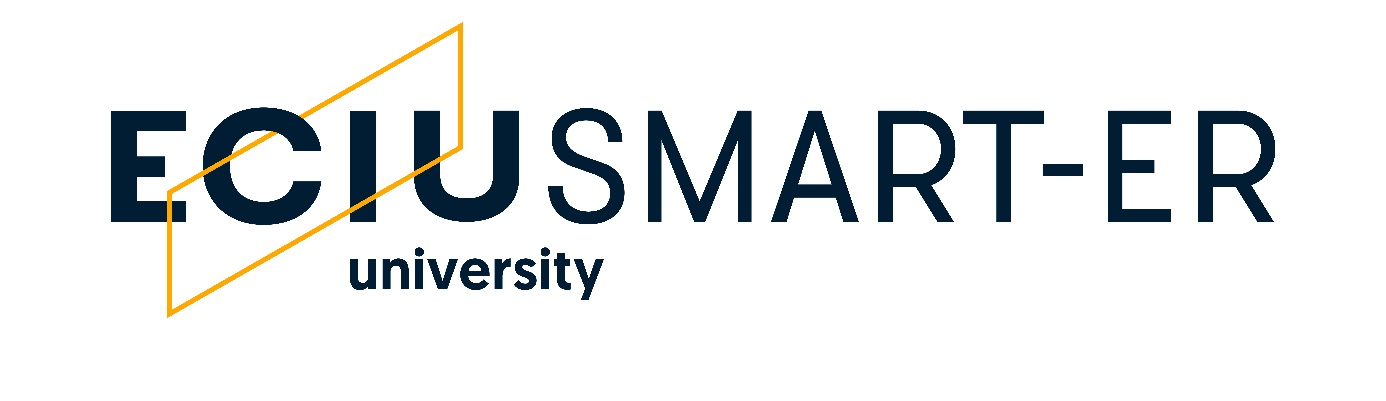 SPA 2 - Blended mobility to create networksConsensus Form 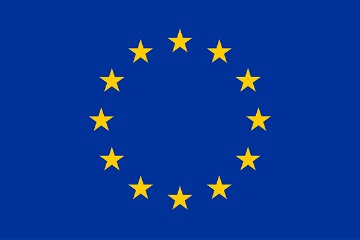 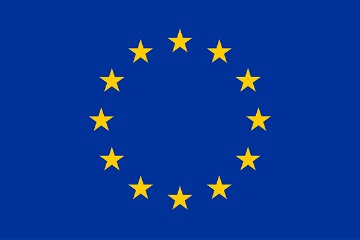 Acronym of the proposal: Coordinator institution:Reference:ExcellenceQuality and credibility of the proposed workplan; including inter/multidisciplinary, intersectoral, engagement of citizens, civil society and end users, gender and ethics aspectsQuality and appropriateness of knowledge sharing among the participating organisations, including applicable IPR aspectsComments:Score 1:Threshold 3/5Weighting: 30%ExcellenceQuality and credibility of the proposed workplan; including inter/multidisciplinary, intersectoral, engagement of citizens, civil society and end users, gender and ethics aspectsQuality and appropriateness of knowledge sharing among the participating organisations, including applicable IPR aspectsComments:ImpactDeveloping new and lasting research collaborations between participating organisations and contribution to improving research and innovation potential at SMART-ERQuality of the proposed measures to disseminate and communicate the results of the action and to promote the recognition and impact of the ECIU UniversityComments:Score 2:Threshold 3/5Weighting: 40%ImpactDeveloping new and lasting research collaborations between participating organisations and contribution to improving research and innovation potential at SMART-ERQuality of the proposed measures to disseminate and communicate the results of the action and to promote the recognition and impact of the ECIU UniversityComments:ImplementationAppropriateness of the management procedures, including risk managementAppropriateness of the institutional environment (hosting arrangements, infrastructure)Comments:Score 3:Threshold 3/5Weighting: 30%ImplementationAppropriateness of the management procedures, including risk managementAppropriateness of the institutional environment (hosting arrangements, infrastructure)Comments: